Publicado en Madrid el 29/11/2021 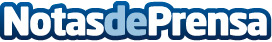 Satélites CERES: un centro de control CNES de nueva generación que utiliza una línea de productos desarrollada por AtosAtos anuncia que ha apoyado con éxito a la agencia espacial del gobierno francés, CNES, en la misión de control de la constelación militar CERES de 3 satélites que tuvo lugar el martes 16 de noviembre desde Kourou en la Guayana Francesa (América del Sur)Datos de contacto:Jennifer 620 059 329 Nota de prensa publicada en: https://www.notasdeprensa.es/satelites-ceres-un-centro-de-control-cnes-de Categorias: Telecomunicaciones Televisión y Radio E-Commerce http://www.notasdeprensa.es